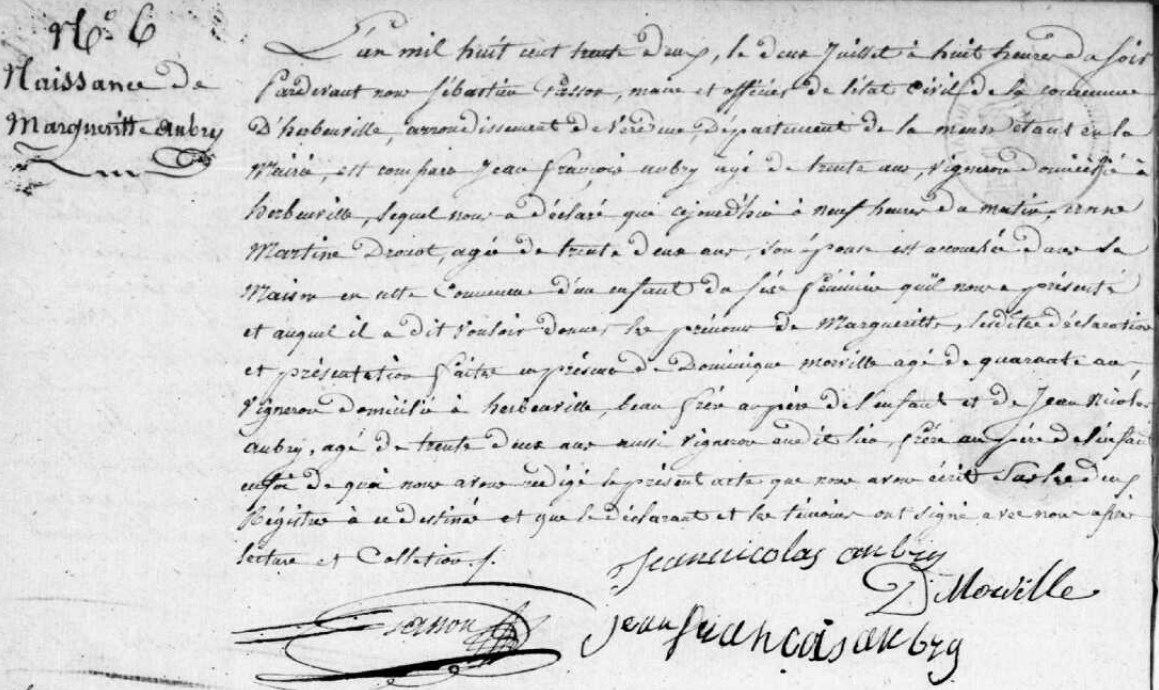 Birth Record of Marguerite Aubry, sister of Marie Anne Aubry GrilliotSource: archives.meuse.frEtat Civil1823-1832, Births, Marriages, DeathsImage 308/353